Departamentul de  Formare Profesională şi Studii Postuniversitare,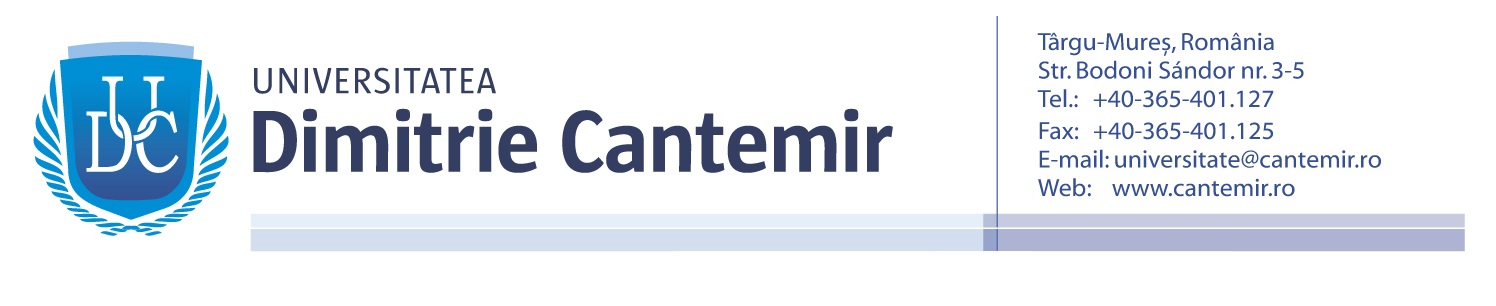 ‘’Dimitrie Cantemir’’, Târgu Mureşmail:  universitatedimitriecantemir@gmail.com; telefon: 0365/430396;  0745116996FORMULAR DE ÎNSCRIERE CURSCONVERSIE PROFESIONALĂ ÎN GEOGRAFIENUMELE ÎNAINTE DE   CĂSĂTORIE:________________________________________________ NUMELE DUPĂ CĂSĂTORIE/ PRENUMELE:__________________________________________PRENUMELE PĂRINȚILOR_________________________________________________________DATA ȘI LOCUL NAȘTERII ________________________________________________________  DOMICILIUL______________________________________________________________________  CNP _____________________________________________________________________________ STUDII/SPECIALIZARE_____________________________________________________________ LOCUL DE MUNCĂ________________________________________________________________FUNCȚIA__________________________________________________________________________ TELEFON_________________________________________________________________________  E-MAIL___________________________________________________________________________   Anexez formularului de înscriere următoarele acte: adeverință  cadru didactic copia conform cu originalul a diplomei de licenţă (adeverinţă de licenţă), însoțită de suplimentul descriptiv; copia certificatului de naştere; copia certificatului de căsătorie; copie CI/BI; adeverința medicală din care să rezulte că este apt medical să urmeze programul; dovadă plată dupa semnarea contractului de formare profesională. Formularul conține informații referitoare la datele dvs. și sunt necesare pentru informare privind ofertele de cursuri, completarea şi transmiterea materialelor de curs, facturilor și alte scopuri didactice. Prin transmiterea formularului confirmați faptul că sunteți de acord cu politica de protecție a datelor cu caracter personal aplicată de noi. Ne asumăm obligația să administram în condiții de siguranță și numai pentru scopurile specificate, datele personale pe care ni le furnizați despre dumneavoastră. DATA	                                                                                                                                      SEMNATURA 